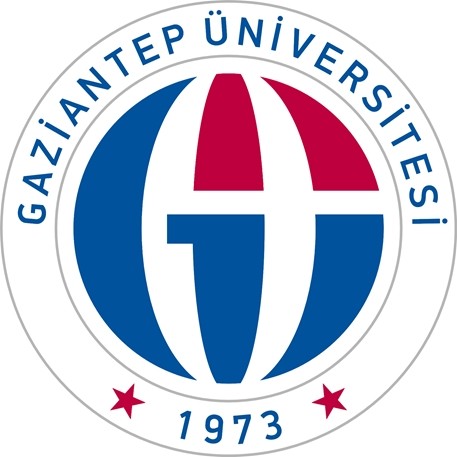 GAZİANTEP	ÜNİVERSİTESİAFRİN EĞİTİM FAKÜLTESİ2022 YILIBİRİM FAALİYET RAPORUGaziantep 2023SUNUŞ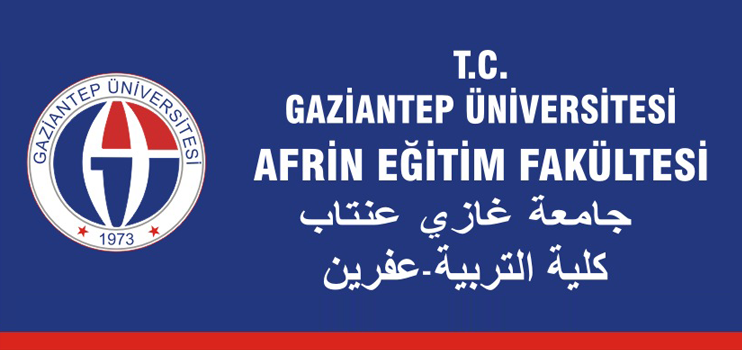 SUNUŞ:Afrin Eğitim Fakültesi 2019 yılında Cumhurbaşkanlığının 3 Ekim 2019 tarihli ve 1616 sayılıKararnamesi ile kurulmuştur. Fakültemizin temel amacı, bulunduğu coğrafyada örgün eğitimin her kademesi için nitelikli öğretmenler ve eğitimciler yetiştirmektir.	Fakültemiz bünyesinde; Sınıf Eğitimi, Rehberlik ve Psikolojik Danışmanlık, Türkçe Eğitimi,       Sosyal Bilgiler Öğretmenliği (Arapça), Matematik Öğretmenliği (Arapça) bölümleriyle Eğitim ve Öğretim devam etmektedir.Prof.Dr. Habib ÖZKANDekanGENEL BİLGİLERMisyon veVizyonMisyon21. Yüzyılın gerektirdiği niteliklere ve bilgi toplumunun lideri olma potansiyeline sahip Öğretmenler, yöneticiler ve uzmanlar yetiştirmek. Eğitim alanındaki  gelişmeleriyakındanizleyen,bugelişmelerietkilibirşekildeokuyabilen,kuramve uygulamayı,  bilimsel ve etik standartlarına uygun, eğitimle ilgili gelişmeler doğrultusundakendinisürekliyenileyenveuluslararasıprojeveaşamalardayeralabilen öğretmenler yetiştirmek,Bulunduğumuz Coğrafyanın gereksimine uygun, nesnel ve bilimsel şartlara göre düzenlenmiş eğitim proğramlarıyla öğrencilere hizmet vermek,Öğrencilerin bir arada paylaşabildiği, takım ruhunun oluşmasına imkan tanıyan, sorumluluk almayı, problem çözmeyi ve o enerjiyi üreten son teknolojik gelişmelerle düzenli etkili öğrenme ortamları sağlamak,Adalet ve bilimselliği kendine rehber edinen, mesleki açıdan kendini geliştirebilen, Öğretmen, yönetici ve uzman kurum kültürüne ve iletişimine sahip bir fakülte olmak.Vizyon(Eğitimle ilgili yaptığı  çalışmalarla bulunduğu coğrafyada adından söz ettiren ve eğitim alanındaki yaptığı gelişmelerle yön veren Eğitim Fakültesi olmak.Yetki, Görev ve SorumluluklarAfrin Eğitim Fakültesi 2019 yılında Cumhurbaşkanlığının 3 Ekim 2019 tarihli ve 1616 sayılıKararnamesi ile kurulmuştur.  Fakültemizin temel amacı, bulunduğu coğrafyada örgün eğitimin her kademesi için nitelikli öğretmenler ve eğitimciler yetiştirmektir. Fakültemiz bünyesinde; Sınıf Eğitimi, Rehberlik ve Psikolojik Danışmanlık, Türkçe Eğitimi, Sosyal Bilgiler Öğretmenliği (Arapça), Matematik Öğretmenliği (Arapça) bölümleriyle Eğitim ve Öğretim devam etmektedir.İdareye İlişkinBilgilerFakülte YönetimiDekan ve Harcama Yetkilisi:   				Prof. Dr. Habib ÖZKANDekan Yardıcısı: Dr. Öğretim Üyesi:                   				Mehmet BAŞARANFakülte Sekreteri V. ve Gerçekleştirme Görevlisi:				Ramazan KOCA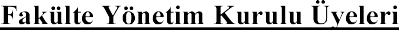 FizikselYapı             Fakülte binamız Afrin Yerel Meclisi tarafından tahsis edilmiştir, binamız üç katlı olup 18 sınıf 1 Konferans salonu ile 9 adet idari büroda oluşmaktadır.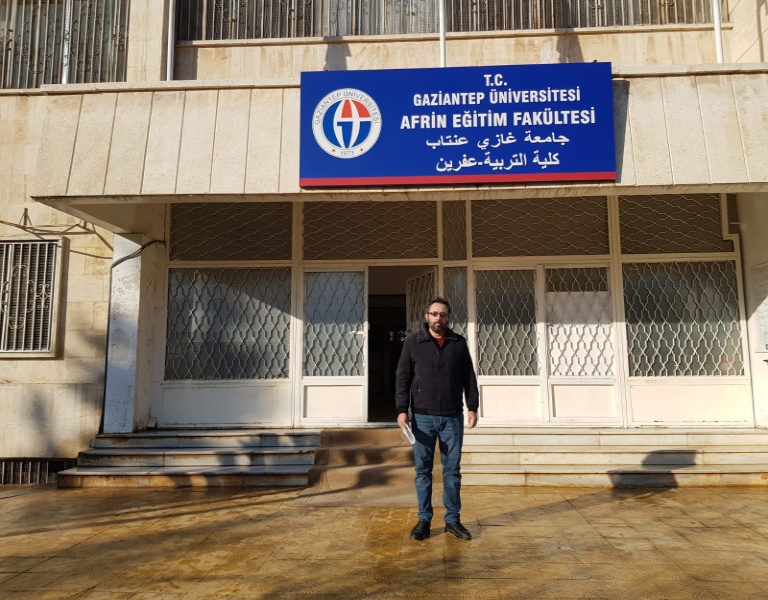 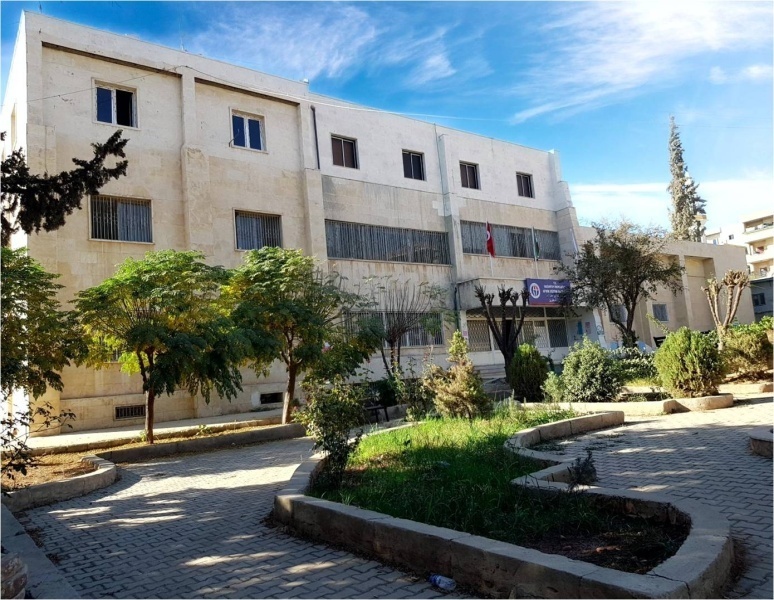 1.1- Eğitim Alanları, Derslikler3.3- Diğer Bilgi ve Teknolojik KaynaklarBirimin/İdarenin ihtiyaçlarında kullanılan Diğer Bilgi ve Teknolojik Kaynakların sayılarına; eğitim, araştırma, sağlık ve idari amaçlı olmak üzere kullanım alanlarına göre sınıflandırılarak yer verilecektir.4.7- İdari Personel4.9- İdari Personelin Eğitim Durumu4.10- İdari Personelin Hizmet Süreleri4.11 - İdari Personelin Yaş İtibariyle Dağılımı4.12-İşçiler Eğitim HizmetleriII- FAALİYETLERE İLİŞKİN BİLGİ VE DEĞERLENDİRMELERA- Mali Bilgiler1- Bütçe Uygulama SonuçlarıBirinci Öğretim Gelirleri ile yürütülecek  hizmetlerFonksiyonel Sınıflandırmaya Göre Ödenek İcmaliProf.Dr.Habib ÖZKAN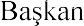 Prof.Dr. Birsen BAĞÇECİÜye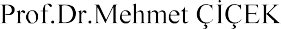 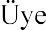 Prof.Dr.İbrahim ARSLAN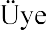 Doç.Dr. Ahmet İhsan KAYA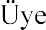 Doç.Dr. Mehmet MURATÜyeDr.Öğr..Üyesi. Ahmet BUĞAÜyeTablo 1 . Eğitim Alanları DersliklerTablo 1 . Eğitim Alanları DersliklerTablo 1 . Eğitim Alanları DersliklerTablo 1 . Eğitim Alanları DersliklerTablo 1 . Eğitim Alanları DersliklerTablo 1 . Eğitim Alanları DersliklerEğitim AlanıAmfi (Adet)Sınıf(Adet)Bilgisayar Lab(Adet)Diğer Lab (Adet)Toplam (Adet)0–50 Kişilik1951–75 Kişilik76–100 Kişilik101–150 Kişilik151–250 Kişilik251–ÜzeriKişilikToplam19Tablo 6. Toplantı-Konferans SalonlarıTablo 6. Toplantı-Konferans SalonlarıTablo 6. Toplantı-Konferans SalonlarıTablo 6. Toplantı-Konferans SalonlarıKapasitesiToplantı SalonuKonferans SalonuToplam0–50 Kişilik51–75 Kişilik76–100 Kişilik101–150 Kişilik151–250 Kişilik251–Üzeri Kişilik1Toplam11Tablo 11. Ofis AlanlarıTablo 11. Ofis AlanlarıTablo 11. Ofis AlanlarıTablo 11. Ofis AlanlarıTablo 11. Ofis AlanlarıTablo 11. Ofis AlanlarıTablo 11. Ofis AlanlarıTablo 11. Ofis AlanlarıAlt BirimOfis SayısıOfis SayısıOfis Sayısım2m2AçıklamalarAçıklamalarYönetim OfisleriYönetim OfisleriYönetim Ofisleri12525Akademik Personel OfisleriAkademik Personel OfisleriAkademik Personel Ofisleri53535İdari Personel Ofisleriİdari Personel Ofisleriİdari Personel Ofisleri31515DiğerDiğerDiğerToplamToplamToplam97575Tablo 12.    Arşiv AlanlarıTablo 12.    Arşiv AlanlarıTablo 12.    Arşiv AlanlarıTablo 12.    Arşiv AlanlarıBölümlerSayısı (Adet)Alanı (m2)AçıklamalarArşivler16ToplamTablo 15. Yazılım ve BilgisayarlarTablo 15. Yazılım ve BilgisayarlarTablo 15. Yazılım ve BilgisayarlarTablo 15. Yazılım ve BilgisayarlarTablo 15. Yazılım ve BilgisayarlarTablo 15. Yazılım ve BilgisayarlarCinsiİdari Amaçlı(Adet)Eğitim Amaçlı (Öğrencilerin Kullanımına açık bilgisayar sayısı) (Adet)Araştırma Amaçlı (Adet)Sağlık amaçlıToplamMasa Üstü Bilgisayar77TaşınabilirBilgisayarTablo 20. Diğer Bilgi ve Teknolojik KaynaklarTablo 20. Diğer Bilgi ve Teknolojik KaynaklarTablo 20. Diğer Bilgi ve Teknolojik KaynaklarTablo 20. Diğer Bilgi ve Teknolojik KaynaklarTablo 20. Diğer Bilgi ve Teknolojik KaynaklarCinsiİdari Amaçlı(Adet)Eğitim Amaçlı(Adet)Araştırma Amaçlı (Adet)ToplamProjeksiyon5Slâyt MakinesiTepegözEpiskopBarkot OkuyucuBaskı MakinesiYazıcı2Fotokopi Makinesi1FaksFotoğraf MakinesiTablo 21.  Akademik PersonelTablo 21.  Akademik PersonelTablo 21.  Akademik PersonelTablo 21.  Akademik PersonelTablo 21.  Akademik PersonelTablo 21.  Akademik PersonelTablo 21.  Akademik PersonelTablo 21.  Akademik PersonelTablo 21.  Akademik PersonelTablo 21.  Akademik PersonelTablo 21.  Akademik PersonelTablo 21.  Akademik PersonelUnvanUnvanKadroların Doluluk Oranına GöreKadroların Doluluk Oranına GöreKadroların Doluluk Oranına GöreKadroların Doluluk Oranına GöreKadroların Doluluk Oranına GöreKadroların Doluluk Oranına GöreKadroların İstihdam ŞeklineGöreKadroların İstihdam ŞeklineGöreKadroların İstihdam ŞeklineGöreKadroların İstihdam ŞeklineGöreUnvanUnvanDoluDoluBoşBoşToplamToplamTam ZamanlıTam ZamanlıYarı ZamanlıYarı ZamanlıProfesörProfesörDoçentDoçentYrd. DoçentYrd. DoçentÖğretimGörevlisiÖğretimGörevlisi66OkutmanOkutmanUzmanUzmanÇeviriciÇeviriciEğitim- Öğretim PlanlamacısıEğitim- Öğretim PlanlamacısıAraştırmaGörevlisiAraştırmaGörevlisiToplamToplam66Tablo 25. Sözleşmeli Akademik PersonelTablo 25. Sözleşmeli Akademik PersonelTablo 25. Sözleşmeli Akademik PersonelTablo 25. Sözleşmeli Akademik PersonelTablo 25. Sözleşmeli Akademik PersonelÜnvanKişi SayısıKişi SayısıKişi SayısıDağılım Oranı (%)ÜnvanKadınErkekToplamDağılım Oranı (%)ProfesörDoçent22Dr.Öğr.Üyesi112Öğretim Görevlisi11UzmanOkutmanSanatçı Öğretim ElemanıSanat UygulatıcısıSahne UygulatıcısıToplam145Tablo 27. İdari Personel (Kadroların Doluluk Oranına Göre)Tablo 27. İdari Personel (Kadroların Doluluk Oranına Göre)Tablo 27. İdari Personel (Kadroların Doluluk Oranına Göre)Tablo 27. İdari Personel (Kadroların Doluluk Oranına Göre)DoluBoşToplamGenel İdari HizmetlerSınıfı11Sağlık Hizmetleri SınıfıTeknik Hizmetler SınıfıEğitim ve ÖğretimHizmetleri SınıfıAvukatlık HizmetleriSınıfıDin Hizmetleri SınıfıYardımcı Hizmetli SınıfıToplam11Tablo 28. İdari Personelin Eğitim DurumuTablo 28. İdari Personelin Eğitim DurumuTablo 28. İdari Personelin Eğitim DurumuTablo 28. İdari Personelin Eğitim DurumuTablo 28. İdari Personelin Eğitim DurumuTablo 28. İdari Personelin Eğitim DurumuİlköğretimLiseÖn LisansLisansY.L. ve Dokt.Kişi Sayısı1YüzdeTablo 29. İdari Personelin Hizmet Süresine Göre DağılımıTablo 29. İdari Personelin Hizmet Süresine Göre DağılımıTablo 29. İdari Personelin Hizmet Süresine Göre DağılımıTablo 29. İdari Personelin Hizmet Süresine Göre DağılımıTablo 29. İdari Personelin Hizmet Süresine Göre DağılımıTablo 29. İdari Personelin Hizmet Süresine Göre DağılımıTablo 29. İdari Personelin Hizmet Süresine Göre Dağılımı1-3 yıl4-6 yıl7-10 yıl11-15 yıl16-20 yıl21 yıl üzeriKişi Sayısı1YüzdeTablo 30 . İdari Personelin Yaş İtibariyle DağılımıTablo 30 . İdari Personelin Yaş İtibariyle DağılımıTablo 30 . İdari Personelin Yaş İtibariyle DağılımıTablo 30 . İdari Personelin Yaş İtibariyle DağılımıTablo 30 . İdari Personelin Yaş İtibariyle DağılımıTablo 30 . İdari Personelin Yaş İtibariyle DağılımıTablo 30 . İdari Personelin Yaş İtibariyle Dağılımı23 yaş ve altı23-30 yaş31-35 yaş36-40 yaş41-50 yaş51 yaş üzeriKişi Sayısı1Yüzde                                    Tablo 31.İşçiler                                    Tablo 31.İşçiler                                    Tablo 31.İşçiler                                    Tablo 31.İşçiler                                    Tablo 31.İşçilerDoluBoşToplamKişi Sayısı11YüzdeTablo34. Öğrenci SayılarıTablo34. Öğrenci SayılarıTablo34. Öğrenci SayılarıTablo34. Öğrenci SayılarıTablo34. Öğrenci SayılarıTablo34. Öğrenci SayılarıTablo34. Öğrenci SayılarıTablo34. Öğrenci SayılarıTablo34. Öğrenci SayılarıTablo34. Öğrenci SayılarıBirimin AdıI. ÖğretimI. ÖğretimI. ÖğretimII. ÖğretimII. ÖğretimII. ÖğretimToplamToplamGenel ToplamBirimin AdıE.K.Top.E.K.Top.K.E.Genel ToplamAfrin Eğitim Fak.282327609609Tablo35. Yabancı Dil Eğitimi Gören Hazırlık Sınıfı Öğrenci SayılarıTablo35. Yabancı Dil Eğitimi Gören Hazırlık Sınıfı Öğrenci SayılarıTablo35. Yabancı Dil Eğitimi Gören Hazırlık Sınıfı Öğrenci SayılarıTablo35. Yabancı Dil Eğitimi Gören Hazırlık Sınıfı Öğrenci SayılarıTablo35. Yabancı Dil Eğitimi Gören Hazırlık Sınıfı Öğrenci SayılarıTablo35. Yabancı Dil Eğitimi Gören Hazırlık Sınıfı Öğrenci SayılarıTablo35. Yabancı Dil Eğitimi Gören Hazırlık Sınıfı Öğrenci SayılarıTablo35. Yabancı Dil Eğitimi Gören Hazırlık Sınıfı Öğrenci SayılarıBiriminAdıTürkçe Hazırlık         I. ÖğretimTürkçe Hazırlık         I. ÖğretimTürkçe Hazırlık         I. ÖğretimII. ÖğretimII. ÖğretimII. ÖğretimI. ve II. Öğretim Toplamı(a)BiriminAdıE.K.Top.E.K.Top.Sayı255252KODGİDER TÜRLERİBÜTÇE BAŞLANGIÇ ÖDENEĞİEKLENEN(+)DÜŞÜLEN(-)YILSONU ÖDENEKHARCAMAHARCAMA(% si)01Personel Giderleri276.235,00₺00276.235,00₺276.225,42₺9802Sos.	Güv.Kur.D.PrimGid.82.300,00₺0082.300,00₺    82.236,21₺9903Mal	veHizmet Alım Gid.131.000,00₺00131.000,00₺113.866,4496GENEL TOPLAM489.535,0000489.535,00472.328,07